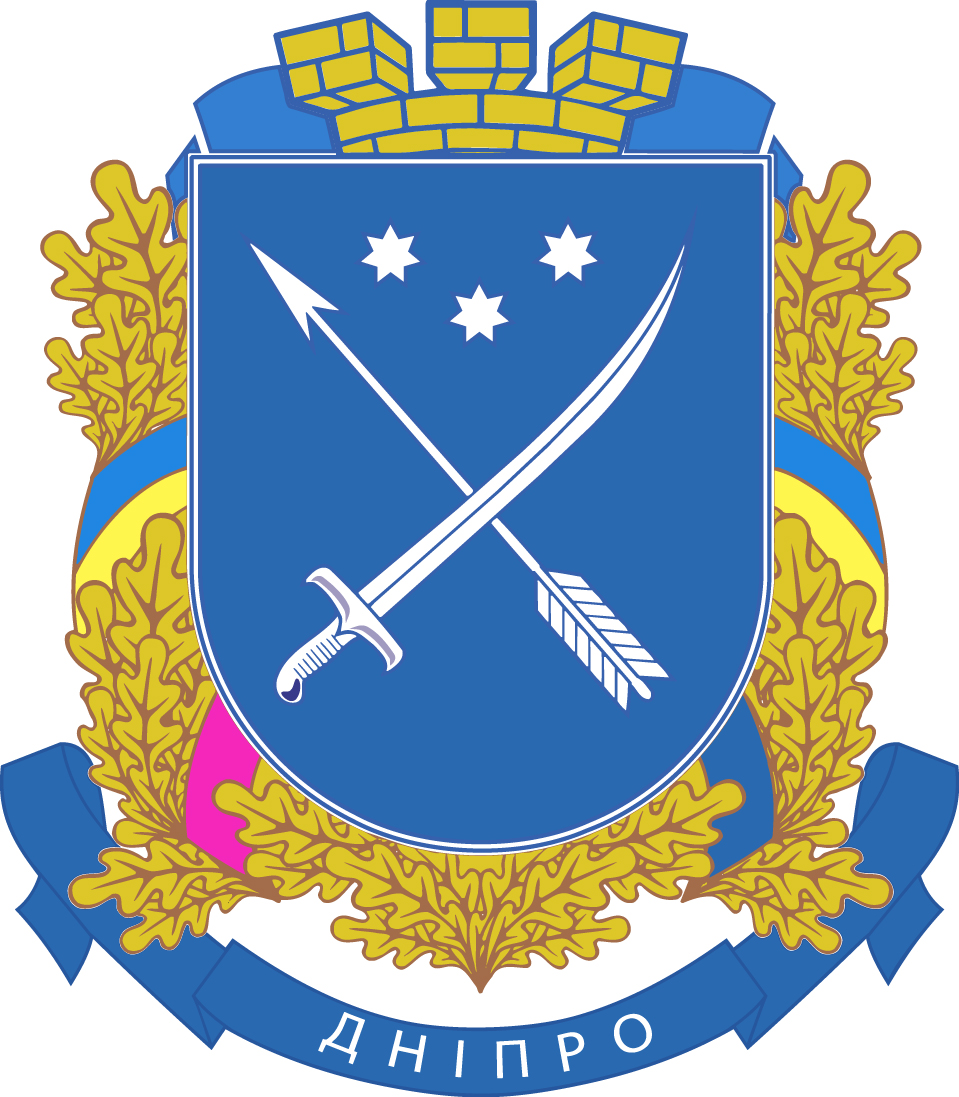 КОМУНАЛЬНЕ  ПІДПРИЄМСТВО“ОЗДОРОВЛЕННЯ  ТА  ВІДПОЧИНОК”дніпровської  міської  радиОБГРУНТУВАННЯтехнічних та якісних характеристик предмета закупівлі, розміру бюджетного призначення, очікуваної вартості предмета закупівлі(Постанова КМУ від 11 жовтня 2016 р. № 710 «Про ефективне використання державних коштів» (зі змінами))ДК 021:2015: (CPV): 09310000-5 Електрична енергія (Електрична енергія)UA-2022-01-20-012241-bНайменування замовника: Комунальне підприємство «Оздоровлення та відпочинок» Дніпровської міської ради;Місцезнаходження замовника: 49000, Україна, Дніпропетровська область, м. Дніпро, проспект Дмитра Яворницького, 64-в;Ідентифікаційний код замовника в Єдиному державному реєстрі юридичних осіб, фізичних осіб - підприємців та громадських формувань: 40909288;Категорія замовника: Юридична особа, яка забезпечує потреби держави або територіальної громади;Назва предмета закупівлі із зазначенням коду та назви відповідних класифікаторів предмета закупівлі і частин предмета закупівлі (лотів) (за наявності): ДК 021:2015: (CPV): 09310000-5 Електрична енергія (Електрична енергія)Кількість, місце та строк поставки товарів, виконання робіт чи надання послуг: 49082, Україна, Дніпропетровська область, м. Дніпро, вул. Березанівська, 67; 49112 Україна Дніпропетровська область м. Дніпро вул. Гаванська, 11; 51215 Україна, Дніпропетровська область Новомосковський район, с. Орлівщина, вул. Кооперативна, буд. 70; 354927 кіловат-година; до 31 грудня 2022.Вид закупівлі: Переговорна процедура, скорочена. Ідентифікатор закупівлі UA-2022-01-20-012241-bОбґрунтування технічних та якісних характеристик предмета закупівлі: Термін надання послуг: вартість закупівлі - 1 913 126,10 грн. (один мільйон дев’ятсот тринадцять тисяч сто двадцять шість  грн. 10 коп.) з ПДВ, ціна за одиницю - 5,390196 грн з ПДВ., загальний обсяг закупівлі 354927 кВт*год, Клас напруги споживача 2, місце поставки 49082 Україна Дніпропетровська область м. Дніпро вул. Березанівська, 67; 49112 Україна Дніпропетровська область м. Дніпро вул. Гаванська, 11; 51215 Україна, Дніпропетровська область Новомосковський район, с. Орлівщина, вул. Кооперативна, буд. 70, кінцевий строк поставки 31.12.2022 рік.Обґрунтування розміру бюджетного призначення: Розмір бюджетного призначення передбачено планом використання бюджетних коштів Комунального підприємства «Оздоровлення та відпочинок» Дніпровської міської ради ради  згідно  Комплексної програми соціального захисту мешканців міста Дніпра на 2022 – 2026 рр. затвердженою рішенням міської ради від 23.06.2021 № 19/8.Обґрунтування очікуваної вартості предмета закупівлі: Очікувана вартість предмета закупівлі 1 913 126,10 грн. (один мільйон дев’ятсот тринадцять тисяч сто двадцять шість грн. 10 коп.). Визначення очікуваної вартості предмета закупівлі здійснено з урахуванням затверджених тарифів.пр. Д. Яворницького, 64-В,   м. Дніпро,   49000,   код ЄДРПОУ 40909288е-mail: kp.ozdorovlennya@gmail.com